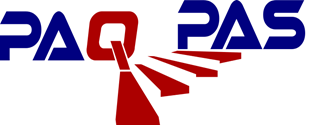 Annexe 6. Modèle de CONTRAT D'AUTORISATION D’EXPLOITATION D’UN RESULTAT DE RECHERCHEENTRE LES SOUSSIGNES :L’établissement ou le Centre de Recherche <dénomination > Ayant son siège social à <adresse>, Représentée par Monsieur <nom et prénom>, agissant en qualité de <Doyen–Directeur Général, Directeur>,Agissant pour le compte de la Structure de recherche ………………………………….......................... Concernée directement par la supervision des travaux de projet de fin d’étude/Mastère/doctorat/post doctorat.D’une partET :<Monsieur Madame>, <prénom, nom>, de nationalité <pays> né(e) le <date> à <lieu>, demeurant à <adresse>.Titulaire du diplôme:IngénieurMastère de recherche ou professionnelleThèse de doctoratDénommé(e)  ici «  Porteur du projet ».D’autre partIL A ÉTÉ CONVENU CE QUI SUIT : ARTICLE 1 – OBJET Le présent contrat concerne une demande d’autorisation d’exploitation des résultats de recherche issus des travaux de recherche conduits dans le cadre de projet de fin d’études, de mastère, de doctorat ou d'activités Post-doctorales intitulé "..........................................................................................................", annexé au présent contrat de <Monsieur Madame>, <prénom, nom>.ARTICLE 2 – AUTORISATION D’EXPLOITATION Le responsable de l’établissement ou le Centre de Recherche <dénomination > agissant au nom de la structure de recherche où sont obtenus les résultats de recherche faisant l'objet de ce contrat autorise l’exploitation de ces derniers au profit du porteur du projet <Monsieur Madame>, <prénom, nom> pour la création de son Spin -off.ARTICLE 3 – DUREE D’EXPLOITATION ET PARTAGE DES BENEFICESLe responsable de l’établissement ou du Centre de Recherche <dénomination > autorise l’exploitation de ces  résultats pendant une durée de x mois  moyennant un retour sur investissement de   X   % .............ARTICLE 4– RESILIATIONLe présent contrat sera résilié de plein droit par l'une des parties en cas d'inexécution par l'autre, d'une ou plusieurs des obligations contenues dans ces divers clauses. Cette résiliation ne devra effective que " mois après l'envoi d'une lettre recommandée avec avis de réception, exposant les motifs de la plainte.Fait à  ……………………….Le …………………… en 4 exemplaires originaux dont un pour l’établissement et un pour le porteur du projet.            Signatures :L’établissement ou le Centre de Recherche <dénomination > <Doyen–Directeur Général, Directeur>,<Monsieur Madame>, <prénom, nomIngénieurTitulaire de mastèreDoctorantPost doctorantDateDate